                                                                             aSSKINg Patient Care Plan 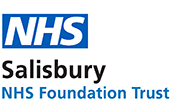                                    aSSKINg Provided CarePatient Name:Hospital Number:Ward:A pressure ulcer risk assessment has been completed and identified the above patient to be (circle);  at risk / moderate risk / high risk / very high risk of skin injury caused by pressure. Based on the risks identified, clinical judgement and discussion/s with the patient, the frequency of pressure ulcer prevention care will be determined, and the provision of additional prevention will be provided where appropriate. Renew plan once the aSSKINg provide care sheet full and/or update under any changes (below).A pressure ulcer risk assessment has been completed and identified the above patient to be (circle);  at risk / moderate risk / high risk / very high risk of skin injury caused by pressure. Based on the risks identified, clinical judgement and discussion/s with the patient, the frequency of pressure ulcer prevention care will be determined, and the provision of additional prevention will be provided where appropriate. Renew plan once the aSSKINg provide care sheet full and/or update under any changes (below).A pressure ulcer risk assessment has been completed and identified the above patient to be (circle);  at risk / moderate risk / high risk / very high risk of skin injury caused by pressure. Based on the risks identified, clinical judgement and discussion/s with the patient, the frequency of pressure ulcer prevention care will be determined, and the provision of additional prevention will be provided where appropriate. Renew plan once the aSSKINg provide care sheet full and/or update under any changes (below).Date:                   Time care plan started:Braden sore:  Date:                   Time care plan started:Braden sore:  Date:                   Time care plan started:Braden sore:  Date:                   Time care plan started:Braden sore:  Additional plan i.e., maximum time in chair, pain management before transfer/repositioning.Any changes to previous plan or risk score status, complete new care plan below Any changes to previous plan or risk score status, complete new care plan below Any changes to previous plan or risk score status, complete new care plan below Any changes to previous plan or risk score status, complete new care plan below Any changes to previous plan or risk score status, complete new care plan below Date:                   Time care plan started:Braden sore:  Date:                   Time care plan started:Braden sore:  Date:                   Time care plan started:Braden sore:  Date:                   Time care plan started:Braden sore:  Additional plan i.e., maximum time in chair, pain management before transfer/repositioning.Date: Time care plan started:                  Braden sore:  Date: Time care plan started:                  Braden sore:  Date: Time care plan started:                  Braden sore:  Date: Time care plan started:                  Braden sore:  Additional plan i.e., maximum time in chair, pain management before transfer/repositioning.Planned frequency of care (tick)1-2 hours2-3 hours3-4 hoursAdditional plan i.e., maximum time in chair, pain management before transfer/repositioning.Planned frequency of care (tick)1-2 hours2-3 hours3-4 hoursAdditional plan i.e., maximum time in chair, pain management before transfer/repositioning.Day Additional plan i.e., maximum time in chair, pain management before transfer/repositioning.DayAdditional plan i.e., maximum time in chair, pain management before transfer/repositioning.NightAdditional plan i.e., maximum time in chair, pain management before transfer/repositioning.NightAdditional plan i.e., maximum time in chair, pain management before transfer/repositioning.Appropriate mattress- The patient requires i.e., foam/air Appropriate mattress- The patient requires i.e., foam/air Appropriate mattress- The patient requires i.e., foam/air Appropriate mattress- The patient requires i.e., foam/air Appropriate mattress- The patient requires i.e., foam/air Appropriate mattress- The patient requires i.e., foam/airAppropriate mattress- The patient requires i.e., foam/airAppropriate mattress- The patient requires i.e., foam/airAppropriate mattress- The patient requires i.e., foam/airAppropriate mattress- The patient requires i.e., foam/airAppropriate chair cushion – The patient requires i.e., foam/airAppropriate chair cushion – The patient requires i.e., foam/airAppropriate chair cushion – The patient requires i.e., foam/airAppropriate chair cushion – The patient requires i.e., foam/airAppropriate chair cushion – The patient requires i.e., foam/airAppropriate chair cushion – The patient requires i.e., foam/airAppropriate chair cushion – The patient requires i.e., foam/airAppropriate chair cushion – The patient requires i.e., foam/airAppropriate chair cushion – The patient requires i.e., foam/airAppropriate chair cushion – The patient requires i.e., foam/airAdditional heel off-loading device requirement i.e., pillows/air boots/air wedge?Additional heel off-loading device requirement i.e., pillows/air boots/air wedge?Additional heel off-loading device requirement i.e., pillows/air boots/air wedge?Additional heel off-loading device requirement i.e., pillows/air boots/air wedge?Additional heel off-loading device requirement i.e., pillows/air boots/air wedge?Additional heel off-loading device requirement i.e., pillows/air boots/air wedge?Additional heel off-loading device requirement i.e., pillows/air boots/air wedge?Additional heel off-loading device requirement i.e., pillows/air boots/air wedge?Additional heel off-loading device requirement i.e., pillows/air boots/air wedge?Additional heel off-loading device requirement i.e., pillows/air boots/air wedge?A moving and handling slide sheet is required to prevent friction       Y                              N  An additional sliding sheet is needed for heels          Y                             N A moving and handling slide sheet is required to prevent friction       Y                              N  An additional sliding sheet is needed for heels          Y                             N A moving and handling slide sheet is required to prevent friction       Y                              N  An additional sliding sheet is needed for heels          Y                             N A moving and handling slide sheet is required to prevent friction       Y                              N  An additional sliding sheet is needed for heels          Y                             N A moving and handling slide sheet is required to prevent friction       Y                              N  An additional sliding sheet is needed for heels          Y                             N A moving and handling slide sheet is required to prevent friction       Y                              N  An additional sliding sheet is needed for heels          Y                             NA moving and handling slide sheet is required to prevent friction       Y                              N  An additional sliding sheet is needed for heels          Y                             NA moving and handling slide sheet is required to prevent friction       Y                              N  An additional sliding sheet is needed for heels          Y                             NA moving and handling slide sheet is required to prevent friction       Y                              N  An additional sliding sheet is needed for heels          Y                             NA moving and handling slide sheet is required to prevent friction       Y                              N  An additional sliding sheet is needed for heels          Y                             NContinence products required (circle) incontinence pads / foam skin wash / barrier film spray / barrier cream / soap substitute emollient, other (state): Continence products required (circle) incontinence pads / foam skin wash / barrier film spray / barrier cream / soap substitute emollient, other (state): Continence products required (circle) incontinence pads / foam skin wash / barrier film spray / barrier cream / soap substitute emollient, other (state): Continence products required (circle) incontinence pads / foam skin wash / barrier film spray / barrier cream / soap substitute emollient, other (state): Continence products required (circle) incontinence pads / foam skin wash / barrier film spray / barrier cream / soap substitute emollient, other (state): Continence products required (circle) Incontinence pads / foam skin wash / barrier film spray / barrier cream / soap substitute emollient, other (state):Continence products required (circle) Incontinence pads / foam skin wash / barrier film spray / barrier cream / soap substitute emollient, other (state):Continence products required (circle) Incontinence pads / foam skin wash / barrier film spray / barrier cream / soap substitute emollient, other (state):Continence products required (circle) Incontinence pads / foam skin wash / barrier film spray / barrier cream / soap substitute emollient, other (state):Continence products required (circle) Incontinence pads / foam skin wash / barrier film spray / barrier cream / soap substitute emollient, other (state):Following the Braden risk assessment and MUST; If the patient’s nutritional requirements have been identified as a risk; has a dietitian referral been sent?           Y                             NFollowing the Braden risk assessment and MUST; If the patient’s nutritional requirements have been identified as a risk; has a dietitian referral been sent?           Y                             NFollowing the Braden risk assessment and MUST; If the patient’s nutritional requirements have been identified as a risk; has a dietitian referral been sent?           Y                             NFollowing the Braden risk assessment and MUST; If the patient’s nutritional requirements have been identified as a risk; has a dietitian referral been sent?           Y                             NFollowing the Braden risk assessment and MUST; If the patient’s nutritional requirements have been identified as a risk; has a dietitian referral been sent?           Y                             NFollowing the Braden risk assessment and MUST; If the patient’s nutritional requirements have been identified as a risk; has a dietitian referral been sent?          Y                              NFollowing the Braden risk assessment and MUST; If the patient’s nutritional requirements have been identified as a risk; has a dietitian referral been sent?          Y                              NFollowing the Braden risk assessment and MUST; If the patient’s nutritional requirements have been identified as a risk; has a dietitian referral been sent?          Y                              NFollowing the Braden risk assessment and MUST; If the patient’s nutritional requirements have been identified as a risk; has a dietitian referral been sent?          Y                              NFollowing the Braden risk assessment and MUST; If the patient’s nutritional requirements have been identified as a risk; has a dietitian referral been sent?          Y                              NHas the patient been prescribed nutritional supplements?                   Y                             NHas the patient been prescribed nutritional supplements?                   Y                             NHas the patient been prescribed nutritional supplements?                   Y                             NHas the patient been prescribed nutritional supplements?                   Y                             NHas the patient been prescribed nutritional supplements?                   Y                             NHas the patient been prescribed nutritional supplements?                   Y                             NHas the patient been prescribed nutritional supplements?                   Y                             NHas the patient been prescribed nutritional supplements?                   Y                             NHas the patient been prescribed nutritional supplements?                   Y                             NHas the patient been prescribed nutritional supplements?                   Y                             NTick box to confirm the aSSKINg care plan has been explained and discussed with the patient and/or family/carer (where appropriate)?                                      □           Tick box to confirm the aSSKINg care plan has been explained and discussed with the patient and/or family/carer (where appropriate)?                                      □           Tick box to confirm the aSSKINg care plan has been explained and discussed with the patient and/or family/carer (where appropriate)?                                      □           Tick box to confirm the aSSKINg care plan has been explained and discussed with the patient and/or family/carer (where appropriate)?                                      □           Tick box to confirm the aSSKINg care plan has been explained and discussed with the patient and/or family/carer (where appropriate)?                                      □           Tick box to confirm the aSSKINg care plan has been explained and discussed with the patient and/or family/carer where appropriate?              □                                   Tick box to confirm the aSSKINg care plan has been explained and discussed with the patient and/or family/carer where appropriate?              □                                   Tick box to confirm the aSSKINg care plan has been explained and discussed with the patient and/or family/carer where appropriate?              □                                   Tick box to confirm the aSSKINg care plan has been explained and discussed with the patient and/or family/carer where appropriate?              □                                   Tick box to confirm the aSSKINg care plan has been explained and discussed with the patient and/or family/carer where appropriate?              □                                   Print name and signature of RN completing care plan:Print name and signature of RN completing care plan:Print name and signature of RN completing care plan:Print name and signature of RN completing care plan:Print name and signature of RN completing care plan:Print name and signature of RN completing care plan:Print name and signature of RN completing care plan:Print name and signature of RN completing care plan:Print name and signature of RN completing care plan:Print name and signature of RN completing care plan:Key: OW – Off WardR - RefusedTH – With Therapist Date:Date:Time:Time:Surface  -  appropriate provision and function Surface  -  appropriate provision and function Surface  -  appropriate provision and function Surface  -  appropriate provision and function Surface  -  appropriate provision and function Surface  -  appropriate provision and function Surface  -  appropriate provision and function Surface  -  appropriate provision and function Surface  -  appropriate provision and function Surface  -  appropriate provision and function Surface  -  appropriate provision and function Surface  -  appropriate provision and function Surface  -  appropriate provision and function Surface  -  appropriate provision and function Surface  -  appropriate provision and function Surface  -  appropriate provision and function Surface  -  appropriate provision and function Surface  -  appropriate provision and function Surface  -  appropriate provision and function Surface  -  appropriate provision and function Surface  -  appropriate provision and function Surface  -  appropriate provision and function Surface  -  appropriate provision and function Surface  -  appropriate provision and function Surface  -  appropriate provision and function Mattress appropriate  (state type  Foam/Air)  Mattress appropriate  (state type  Foam/Air)  Cushion appropriate (state type) Foam/AirCushion appropriate (state type) Foam/AirConfirm heels are offloaded (tick when checked)Confirm heels are offloaded (tick when checked)Functionality/integrity check of equipment performed (tick when checked)Functionality/integrity check of equipment performed (tick when checked)Skin Inspection – tick when pressure areas checked – record N if no damage present, or Y and document on body map (Remove devices to allow inspection)Skin Inspection – tick when pressure areas checked – record N if no damage present, or Y and document on body map (Remove devices to allow inspection)Skin Inspection – tick when pressure areas checked – record N if no damage present, or Y and document on body map (Remove devices to allow inspection)Skin Inspection – tick when pressure areas checked – record N if no damage present, or Y and document on body map (Remove devices to allow inspection)Skin Inspection – tick when pressure areas checked – record N if no damage present, or Y and document on body map (Remove devices to allow inspection)Skin Inspection – tick when pressure areas checked – record N if no damage present, or Y and document on body map (Remove devices to allow inspection)Skin Inspection – tick when pressure areas checked – record N if no damage present, or Y and document on body map (Remove devices to allow inspection)Skin Inspection – tick when pressure areas checked – record N if no damage present, or Y and document on body map (Remove devices to allow inspection)Skin Inspection – tick when pressure areas checked – record N if no damage present, or Y and document on body map (Remove devices to allow inspection)Skin Inspection – tick when pressure areas checked – record N if no damage present, or Y and document on body map (Remove devices to allow inspection)Skin Inspection – tick when pressure areas checked – record N if no damage present, or Y and document on body map (Remove devices to allow inspection)Skin Inspection – tick when pressure areas checked – record N if no damage present, or Y and document on body map (Remove devices to allow inspection)Skin Inspection – tick when pressure areas checked – record N if no damage present, or Y and document on body map (Remove devices to allow inspection)Skin Inspection – tick when pressure areas checked – record N if no damage present, or Y and document on body map (Remove devices to allow inspection)Skin Inspection – tick when pressure areas checked – record N if no damage present, or Y and document on body map (Remove devices to allow inspection)Skin Inspection – tick when pressure areas checked – record N if no damage present, or Y and document on body map (Remove devices to allow inspection)Skin Inspection – tick when pressure areas checked – record N if no damage present, or Y and document on body map (Remove devices to allow inspection)Skin Inspection – tick when pressure areas checked – record N if no damage present, or Y and document on body map (Remove devices to allow inspection)Skin Inspection – tick when pressure areas checked – record N if no damage present, or Y and document on body map (Remove devices to allow inspection)Skin Inspection – tick when pressure areas checked – record N if no damage present, or Y and document on body map (Remove devices to allow inspection)Skin Inspection – tick when pressure areas checked – record N if no damage present, or Y and document on body map (Remove devices to allow inspection)Skin Inspection – tick when pressure areas checked – record N if no damage present, or Y and document on body map (Remove devices to allow inspection)Skin Inspection – tick when pressure areas checked – record N if no damage present, or Y and document on body map (Remove devices to allow inspection)Skin Inspection – tick when pressure areas checked – record N if no damage present, or Y and document on body map (Remove devices to allow inspection)Skin Inspection – tick when pressure areas checked – record N if no damage present, or Y and document on body map (Remove devices to allow inspection)All pressure areas checkedAll pressure areas checkedAny existing and/or new redness/discolouration/skin tone change i.e. soft/firm over pressure ulcer siteAny existing and/or new redness/discolouration/skin tone change i.e. soft/firm over pressure ulcer site Keep moving – tick which position patient is in when encouraged/assisted to move Keep moving – tick which position patient is in when encouraged/assisted to move Keep moving – tick which position patient is in when encouraged/assisted to move Keep moving – tick which position patient is in when encouraged/assisted to move Keep moving – tick which position patient is in when encouraged/assisted to move Keep moving – tick which position patient is in when encouraged/assisted to move Keep moving – tick which position patient is in when encouraged/assisted to move Keep moving – tick which position patient is in when encouraged/assisted to move Keep moving – tick which position patient is in when encouraged/assisted to move Keep moving – tick which position patient is in when encouraged/assisted to move Keep moving – tick which position patient is in when encouraged/assisted to move Keep moving – tick which position patient is in when encouraged/assisted to move Keep moving – tick which position patient is in when encouraged/assisted to move Keep moving – tick which position patient is in when encouraged/assisted to move Keep moving – tick which position patient is in when encouraged/assisted to move Keep moving – tick which position patient is in when encouraged/assisted to move Keep moving – tick which position patient is in when encouraged/assisted to move Keep moving – tick which position patient is in when encouraged/assisted to move Keep moving – tick which position patient is in when encouraged/assisted to move Keep moving – tick which position patient is in when encouraged/assisted to move Keep moving – tick which position patient is in when encouraged/assisted to move Keep moving – tick which position patient is in when encouraged/assisted to move Keep moving – tick which position patient is in when encouraged/assisted to move Keep moving – tick which position patient is in when encouraged/assisted to move Keep moving – tick which position patient is in when encouraged/assisted to moveBedRight side (30˚  tilt)BedLeft side (30˚  tilt)BedBackChairChair Incontinence – tick if patient has been incontinent and received continence care Incontinence – tick if patient has been incontinent and received continence care Incontinence – tick if patient has been incontinent and received continence care Incontinence – tick if patient has been incontinent and received continence care Incontinence – tick if patient has been incontinent and received continence care Incontinence – tick if patient has been incontinent and received continence care Incontinence – tick if patient has been incontinent and received continence care Incontinence – tick if patient has been incontinent and received continence care Incontinence – tick if patient has been incontinent and received continence care Incontinence – tick if patient has been incontinent and received continence care Incontinence – tick if patient has been incontinent and received continence care Incontinence – tick if patient has been incontinent and received continence care Incontinence – tick if patient has been incontinent and received continence care Incontinence – tick if patient has been incontinent and received continence care Incontinence – tick if patient has been incontinent and received continence care Incontinence – tick if patient has been incontinent and received continence care Incontinence – tick if patient has been incontinent and received continence care Incontinence – tick if patient has been incontinent and received continence care Incontinence – tick if patient has been incontinent and received continence care Incontinence – tick if patient has been incontinent and received continence care Incontinence – tick if patient has been incontinent and received continence care Incontinence – tick if patient has been incontinent and received continence care Incontinence – tick if patient has been incontinent and received continence care Incontinence – tick if patient has been incontinent and received continence care Incontinence – tick if patient has been incontinent and received continence careUrine – skin has come into contact with urine and continence care has been givenUrine – skin has come into contact with urine and continence care has been givenBowels – skin has come into contact with faeces and continence care has been given Bowels – skin has come into contact with faeces and continence care has been given  Nutrition – tick when checked Nutrition – tick when checked Nutrition – tick when checked Nutrition – tick when checked Nutrition – tick when checked Nutrition – tick when checked Nutrition – tick when checked Nutrition – tick when checked Nutrition – tick when checked Nutrition – tick when checked Nutrition – tick when checked Nutrition – tick when checked Nutrition – tick when checked Nutrition – tick when checked Nutrition – tick when checked Nutrition – tick when checked Nutrition – tick when checked Nutrition – tick when checked Nutrition – tick when checked Nutrition – tick when checked Nutrition – tick when checked Nutrition – tick when checked Nutrition – tick when checked Nutrition – tick when checked Nutrition – tick when checkedDiet (please state i.e. NBM, NG)Diet (please state i.e. NBM, NG)Fluids (please state i.e. IVF)Fluids (please state i.e. IVF)Supplement(s) (please state)Supplement(s) (please state)Initials/Signature You are signing to confirm the above carehas been delivered at the time specifiedInitials/Signature You are signing to confirm the above carehas been delivered at the time specified